LEO Christmas Concert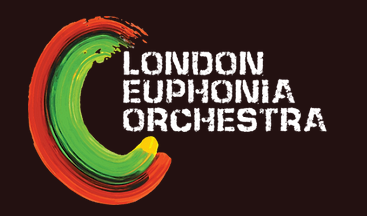 Date: Saturday 3rd DecemberVenue: St Paul’s Church, KnightsbridgeRehearsals (all Tuesdays)Every section will be rehearsing each week, so please put as many of these dates in your diary as possible!ProgrammeDependent on the musicians who sign up, we have two options. The first option will be for a large orchestra including lots of brass. The second option will be for a smaller orchestra.Option 1:Humperdinck – Hansel Und GretelTchaikovsky – Romeo and Juliet Fantasy OvertureTchaikovsky – Nutcracker SuiteOption 2:Beethoven – Coriolan OvertureMozart – selection of favourite ariasBeethoven – Symphony 1How to sign up:Please use the link in the email you were sent today. Make sure you put the dates in your diary!!DateVenueFull or sectional11 OctoberSt Joseph’s HallFull18 OctoberSt Mary AldermaryFull25 OctoberSt Joseph’s Hall & Moorgate Crypt HallSectionals1 NovemberSt Mary AldermaryFull8 NovemberSt Joseph’s HallFull15 NovemberSt Mary Aldermary & Moorgate Crypt HallSectionals22 NovemberSt Joseph’s HallFull29 NovemberSt Joseph’s HallFull